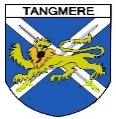 PARISH OF TANGMEREANNUAL MEETING OF ELECTORSMinutes of the Meeting held in the Hub, Tangmere Village Centreon 28 April 2022Present: Parish Councillor Andrew Irwin (Chairman)In attendance:Louise Steele, Clerk to the Parish Council.27 Members of the public, including councillors and representatives of variousOrganisations and agencies.The Chairman welcomed electors to the meeting.1. MinutesThe minutes of the Meeting held on 27 May 2021 were approved and the Chairman signed them as a correct record.2. Matters arisingThere were no matters arising.3. Parish Council Chairman’s Annual ReportThe Chairman presented the Chairman’s Annual Report which gave an overview of the Parish Council’s work during the year. That report is attached as Annexe 1 of these minutes.4. District/County Councillor’s Annual ReportThe District and County Councillor gave a verbal report which gave an overview of both CDC and WSCC’s work during the year.5. Other matters raised by ElectorsCllr Roger Birkett addressed the meeting and thanked Mrs Johanna Irwin for her work on the Tangmere News over the last 10 years. The Clerk presented Mrs Irwin with a floral display and members of the public showed their appreciation.The Chairman proposed to close the meeting and take refreshments.The meeting was closed at 8.15pm